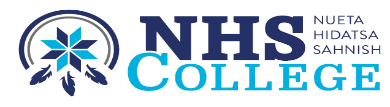  								Office of the Registrar										Nueta Hidatsa Sahnish CollegePO Box 490/220 College Drive											New Town, ND  58763										Phone: 701-627-8047Fax: 701.627.4790 registrar@nhsc.edu                                  INCOMPLETE AGREEMENT FORM                                     Student Name:	Student ID:  	Advisor Name: ____________________________________________________________________________________________ Students Email: ___________________ ___________________________ Phone #: _______________________________________ Term: __________________________ Year: _________________ Date: ____________________ Major: ______________________Fall			Spring			SummerCourse Number: _________________________________     Course Title: ________________________Date: _______________Incomplete Completion Deadline: ____________________________________________________________________________Negotiated requirements for the (I) grade are: _________________________________________________________________________________________________________________________________________________________________________Final grade to be assigned if remaining work is not completed by the deadline provide above: ________________________________________________________________		Date: ___________________	(Student Signature)  _________________________________________		Date: ___________________	(Instructor Signature)**ORIGINAL DOCUMENT MUST BE SENT TO THE REGISTRAR’S OFFICE**Registrar’s Use OnlyRevised 6.27.18 JM